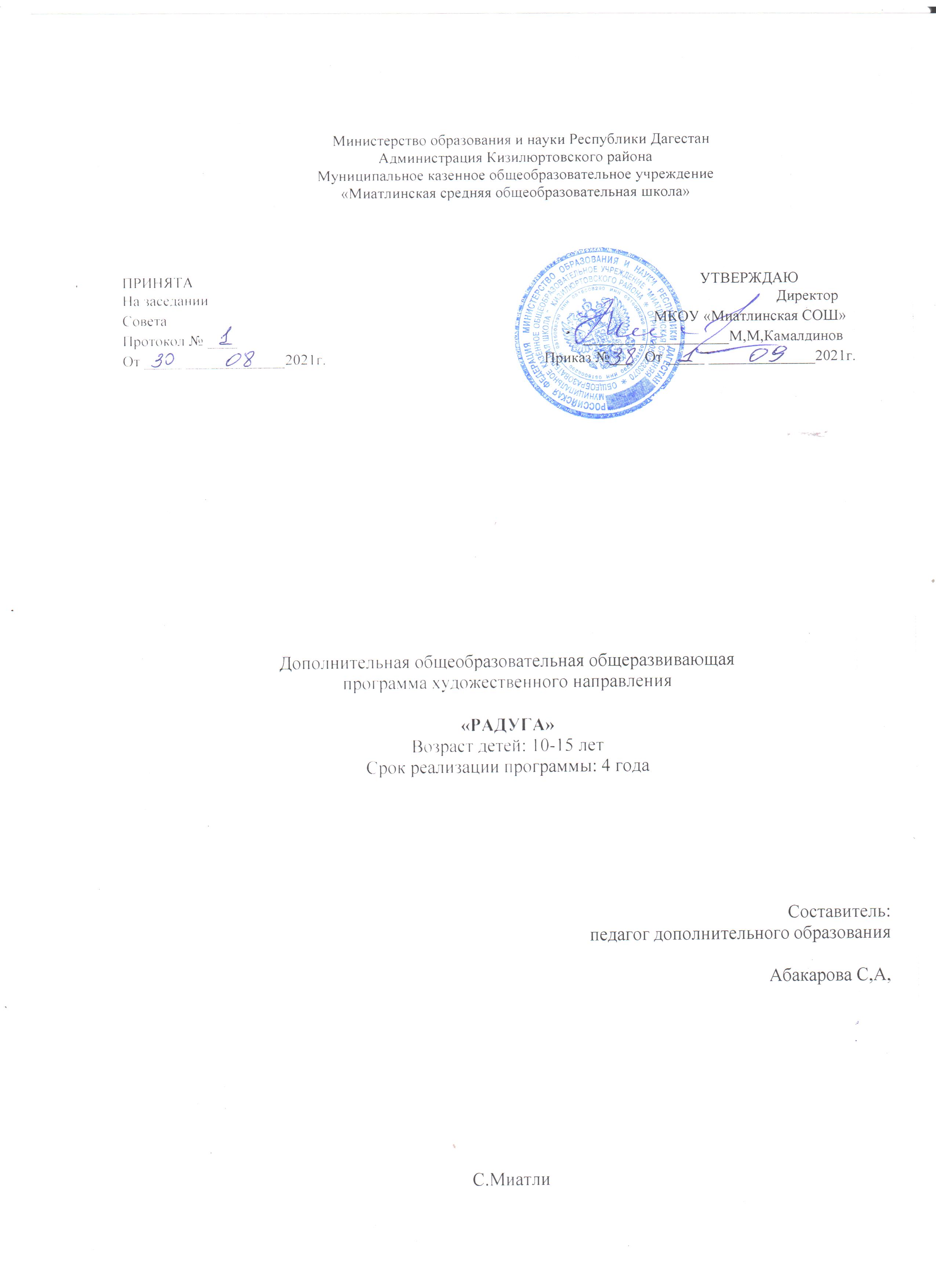 ПОЯСНИТЕЛЬНАЯ ЗАПИСКАЦель обучения ребенка состоит в том, чтобы сделать его способным развиваться дальше без помощи учителя»…Э. ХаббардДополнительная общеобразовательная общеразвивающая программа «Радуга» художественной направленности.Программа разработана в соответствии с ФЗ «Об образовании в РФ» от 29.12.2012 г. № 273-ФЗ, порядком организации и осуществления образовательной деятельности по дополнительным общеобразовательным программам (утвержден приказом Министерства просвещения РФ от 29.11.2018 г. № 196 г. Москва «Об утверждении Порядка организации и осуществления образовательной деятельности по дополнительным общеобразовательным программам», а так же с Постановлением Главного государственного санитарного врача Российской Федерации от 4 июля 2014 г. N 41 г. Москва "Об утверждении СанПиН 2.4.4.3172-14 "Санитарно-эпидемиологические требования к устройству, содержанию и организации режима работы образовательных организаций дополнительного образования детей"", уставом и нормативным актам МБУДО ЦТДиМ р.п. Солнечного муниципального района Хабаровского края.Программа «Радуга» является модифицированной, разработана с учетом требований, указанным в рекомендациях по организации образовательной и методической деятельности при реализации общеразвивающих программ в области искусств (Письмо Минкультуры России от 19 ноября 2013 г. №191-01-39/06).Программа направлена на приобщение детей к творчеству через развитие исследовательского интереса, пространственных представлений, творческого самоопределения.Направленность программыПрограмма «Радуга» является программой художественно-эстетической направленности, по функциональному предназначению - учебно-познавательной, по времени реализации - четырехгодичной. По форме организации студийной, но в большей степени индивидуально- ориентированной. Ориентирована на создание условий для развития личности ребенка, развитие творческих способностей ребенка, обеспечения эмоционального благополучия обучающихся, на интеллектуальное и духовное развитие его потенциала, развитие мотивации личности к познанию и творчеству.Основная работа изостудии – художественное творчество, рисунок, живопись, проектная деятельность. Программа опирается на изучение художественного наследия предков, как основу национальной культуры.Идею содержания обучения отражает японская мудрость: «Дай человеку рыбу, и онбудет сыт один день, научи его ловить рыбу – и он будет сыт всю жизнь».Отличие от уже существующих дополнительных образовательных программ в том, что программа «Радуга» не «узкопрофильная», т.е. изучение не одного вида художественной деятельности, а предполагает комплексное изучение различных видов и жанров декоративно- прикладного творчества, живописи и графики. Раскрывает техники и приемы работы с различными (нестандартными, нетрадиционными) материалами художественной деятельности, которые окружают детей в повседневной жизни, помогают взглянуть на них с точки зрения творческого человека.Изобразительная деятельность развивает умение наблюдать, анализировать, творческие способности, художественный вкус, воображение, эстетические чувства (умение видеть красоту форм, движений, пропорций, цвета, цветосочетаний), способствует познанию окружающего мира, становлению гармонически развитой личности, развивает органы чувств и особенно зрительное восприятие, основанное на развитии мышления.Практическая значимостьОбучаясь по программе «Радуга», дети проходят путь от простого к сложному, с учетом возврата к пройденному материалу на новом, более сложном творческом уровне.Изобразительная деятельность и художественное творчество отличается большим разнообразием художественных работ, приёмов и техник. Знакомство с новыми материалами, как например, по теме «пенопластика», расширяет кругозор детей о творческой деятельности человека в искусстве, ее значение в жизни людей. Современные техники в ДПИ, такие как«декупаж», «театральные приёмы», батик, холодный фарфор, акриловая заливка, позволяют развивать художественный вкус, пространственное воображение.Занятия различными видами творчества способствуют социально - педагогической защите детей, помогают решить проблемы, вызванные нарушениями эмоционально - волевой сферы, позволяют раскрыть потенциальные возможности развития личности, способности.Изобразительная деятельность создаёт благоприятные условия для формирования социально активной, творческой личности, способной изменить мир к лучшему. Формирование такой личности является результатом активного участия ребёнка в творческом процессе, обеспечивающим ему постоянный тренинг положительных эмоций, чувств, переживаний.Важнейшим фактором, стимулирующим развитие высших психических функций, является двигательное развитие ребёнка, занятия в фактурной технике бумагопластика, работа с крупой, мозаика, вышивка, тестопластика, работа с глиной, мягкая игрушка, флористика, фоамиран, дудлинг, текстурная живопись, акриловая заливка и т.д. ведут к укреплению мышц кисти рук, развитию мелкой моторики пальцев рук.Программа построена с учётом невысоких материальных затрат на бюджет семьи обучающегося, что немаловажно в данной социально - экономической обстановке.В связи с профильным ориентированием дополнительного образования данная программа способствует получению определенных знаний о мире художественных профессий в различных областях жизнедеятельности человека. Формирование навыков и развитие творческих способностей даст в будущем более широкую возможность и увеличение диапазона в выборе профессии.АктуальностьАктуальность данной программы состоит в социальном заказе поселка, детского и родительского запроса на дополнительные образовательные услуги:наш поселок самый удаленный от центра;нет художественных школ, кружков художественной направленности в таком направлении (только узкопрофильные);Современные требования художественного направления - разнообразие техник, художественных работ, приёмов работы с различными материалами. Это позволяет длительно вызывать и поддерживать интерес к занятиям художественного творчества, познавательных процессов.Предусматривается не только получение дополнительных трудовых навыков и умений, но и развитие творческого самовыражения и самореализации детей на более высоком уровне.В рамках программы запланирован цикл бесед, посвящённый народному календарю и традициям, праздничным датам, работа на пленэре, а также конкурсы, викторины, интеллектуально-познавательные игры, проектная деятельность.Программа предполагает возможность вариативного содержания. В зависимости от особенностей творческого развития учащихся педагог может вносить изменения в содержание занятий.Целью автора не является получение «на выходе» из детского объединения профессионального художника. «Модель выпускника» - полноценная личность, с развитыми творческими способностями, сформированными профессиональными умениями и социально- значимыми личностными качествами.Педагогическая целесообразностьОбщий замысел программы выражается в вопросе: «Как необходимо организовать образовательный процесс, чтобы добиться максимального положительного результата?»Реализация программы «Радуга» с применением комплекса педагогических технологий (технологии дифференциации и индивидуализации обучения, технологии проектной деятельности, игровых технологий т.д) эффективно сказывается на развитии ключевых компетенций творческой личности обучающихся.Проектная деятельность обучающихся по данной программе предполагает с одной стороны отход от традиционного обучения, а с другой комплексное использование методических средств, оказывающих интегративное воздействие на личность ребёнка, что создаёт благоприятные условия для развития его активности, как высшей цели развития личности, ориентируя каждого подростка на достижение индивидуально-личностных успехов. Организация и проведение проектной деятельности сопровождается обучением подростков работе с различными прикладными информационными программами, способствуя многогранному развитию личности подростка.На основе получаемых знании и навыков проводится проектная деятельность: как индивидуальное, так и групповое выполнение творческих проектов. Время реализации проекта не имеет одного для всех срока. Учебный или социальный проект для учащихся – это возможность делать что-то интересное самостоятельно, в группе или самому; деятельность, позволяющая проявлять себя. Испробовать свои силы, принести пользу и показать публично достигнутый результат этой деятельности – найденный способ решения проблемы. При выполнении проекта учащиеся занимаются мыслительной, коммуникативной (если работают с группой), практической и презентационной видами деятельности.Цель программыОсновная цель программы:Формирование ключевых компетенций творческой личности посредством обучения основам художественной деятельности.Стартовый уровень: Формирование основ и представлений об изобразительном искусстве, художественном творчестве.Базовый уровень: Формирование базовых умений и навыков изобразительного искусства, художественного творчества.Продвинутый уровень: Развитие (совершенствование) допрофессиональных навыков.Задачи Ведущими задачами художественной студии является:предоставить детям возможность развить художественные навыки;способствовать духовно-нравственному воспитанию, эстетическому развитию детей, приобщить их к непреходящим общечеловеческим ценностям;познакомить учащихся с красотой и богатством русского декоративно-прикладного искусства;выявить наиболее художественно одаренных детей;подготовить к самостоятельной жизни и труду.ПредметныеОбучить детей сравнивать предметы по величине, длине, ширине, высоте и анализировать их пространственное положение, соотносить величину частой изображаемого предмета, разнообразию художественных техник.Научить детей передавать в рисунке простейшую форму предметов, общее пространственное положение предметов, их тональность, перспективу, самостоятельно работать над композицией.МетапредметныеРазвивать правильное понимание цветосочетаний, цветовой гаммы;Развивать кругозор о мировой культуре, общечеловеческих ценностях, знать культуру, традиции и обычаи своего народа.ЛичностныеПрограмма направлена на развитие следующих личностных качеств подростка: внимание, образное мышление, вдумчивость, самостоятельность, аккуратность, терпение и усидчивость, стремление творчески завершить начатое дело.Формирование и развитие эстетического и художественного вкуса – одна из важнейших развивающих творческую личность задач.Адресат программыПрограмма рассчитана на широкий возрастной диапазон учащихся от 10 до 15 лет. В зависимости от возраста планируется сложность и загруженность учебного материала. Получение опыта творческой деятельности, приобщение к социально-значимой деятельности, развитие чувства гражданственности и патриотизма;Уровни освоения программы «Радуга»1-й год обучения (возраст учащихся 10-11 лет)– стартовый уровень; 2-й год обучения (возраст учащихся 12  -13лет)– базовый уровень;й год обучения (возраст учащихся 14-15 лет)– базовый уровень;Программа «Радуга» предполагает разноуровневый подход, в соответствии с возможностями, способностями, потребностями и интересами учащихся, предоставляет всем детям возможность занятий независимо от способностей и уровня общего развития.уровень - стартовыйПервый уровень (знание) - рассчитан на ознакомление и воспроизведение простейших видов работы с художественными материалами, получение базовых знаний основ рисунка, живописи, декоративно-прикладного искусства, ознакомление с относительно простым инструментарием и работе с более доступными материалами. Первый уровень предполагает приобретение учащимися знания технических приемов, позволяющих выполнять работу по заданию, четко соблюдая последовательность. В первом уровне акцент делается на рисунок и живопись.уровень – базовыйВторой уровень (понимание) это уровень повышенной сложности, который предполагает более глубокое погружение в учебный материал.уровень – углубленныйТретий (применение) – творческий, когда учащиеся могут с большей долей самостоятельности выполнять работы, предполагает глубокое и полное ознакомление с инструментарием и разнообразием художественных материалов,   применяя полученные знания и умения самостоятельно. Акцент делается на творческие и социальные проекты (как долговременные, так и краткосрочные).Домашняя работа учащихсяДанной программой домашние задания не предусматриваются, дети могут выполнять дома промежуточные стадии произведений (работы), которые должны быть представлены на плановые, итоговые и конкурсные выставки и творческие отчеты.Сроки и этапы реализации программыФормирование	групп	проводится	согласно	возрастной	категории,	индивидуальных психологических, творческих и физических особенностей ребенка.Продолжительность образовательного процесса: 4 года.Объем программыI уровень: стартовыйгод обучения (1 группа) – занятия проводятся 2 раза в неделю по 1часу – итого: 72 ч. уровень: базовыйгод обучения (2группа) – занятия проводятся 2 раза в неделю по 2 часа - итого: 72 ч.год обучения (3 группа) – занятия проводятся 2 раза в неделю по 2 часа - итого: 72 ч. 3 уровень: 4 год обучения (4 группа) – занятия проводятся 2 раза в неделю по 2 часа - итого: 72 ч.Прогнозируемые результатыРезультат прохождения полного курса обучающихся:сформированы художественно - творческие способности-приобщены к социально-значимой деятельности, развиты чувства гражданственности и патриотизма;выявлены одаренные дети в области различных видов художественного творчества;получили возможность попробовать свои силы в разных видах художественной деятельности;приобретены знания для самостоятельного выполнения художественного произведения (работы);получен опыт творческой деятельности;Содержание образовательной программы «Радуга»Программа разбита на 3 раздела (рисунок, живопись, художественное творчество), по уровню сложности и по количеству часов на изучение учебного материала.УЧЕБНО-ТЕМАТИЧЕСКИЙ ПЛАН1-й год обучения (стартовый)Раздел 1. Рисунок- 34ч.Введение. Изобразительный материал, виды, характеристики.Линия. Классификация по выразительности. По характеру, по толщине.Штрих. Техника нажима. Набросочный (круглый, ломаный, сплошной, прерывающийся, толстый, тонкий). Тонирующий (параллельный, перекрещивающийся).Пятно, точка. Глубина. Объем как средство изображения ритма.Форма. Плоская, объемная. Геометрическая.Композиция. Построение, компоновка, правила.Тон. Общий, местный.Светотень. Свет, полутень, тень, рефлекс, блик.Перспектива. Линейная. Фронтальная. Угловая. Воздушная. Цветовая, тоновая.Пропорции. Фигура человека, лицо, образность.Эскиз, набросок, зарисовка	Природа, предметы, человек.Пейзаж Передача состояния природы.Натюрморт. Геометрический по составу, построение.Портрет, автопортрет.Рисование на темы. Календарные праздники, тематические.Рисование с натуры.	Человек. Животные, конструкции.Рисование по памяти, по представлению.	По собственному творческому замыслу.Раздел 2. Живопись -24 ч.Введение. Графические материалы и инструменты.Мазок (линия). По форме, по фактуре. 3.Цветоведение. Колорит, гармония.4.Пространственные особенности цвета. Перспектива цветовая, тоновая. 5.Форма. Объемная, плоская.Композиция. Построение, компоновка. Понятие центра композиции. Линия горизонта. Группировка предметов. Составление пространственных планов.Технология наложения красок	Густо, лессировкой, полусухой кистью, разными инструментами.Роспись, орнамент, узор. Чередование элементов. 9.Пейзаж. Передача состояния природы цветом.Натюрморт. Построение, цвет.Рисование по памяти, по представлению. По собственному творческому замыслу 12.Рисование на темы. Календарные праздники. Тематические.Раздел 3. Художественное творчество -14 ч.1.Введение. Знакомство с народным искусством, материалами. 2.Конструирование и моделирование. Бумагопластика.3.Театральные приёмы. 4.Конструирование костюма для барби. 5.Аппликация.6.Мозаика. 7.Папье-маше. 8.Декупаж.Работа с крупой.Работа с природными материалами. 11.Лепка. Тестопластика.Роспись. Орнамент, узор. 13.Роспись по камню.Ожидаемые результаты 1 года обученияПредметные:научатся основам композиции.передавать в рисунке простейшую форму предметов, общее пространственное положение предметов, их тональность, перспективу;	изображать предметы различной формы; использовать простые формы для создания выразительных образов в живописи.уметь работать с палитрой, обращаться с художественными материалами;научиться различным приёмам работы с акварелью, акрилом, гуашью;Передавать мотивы растительного узора;Узнавать главные элементы народной росписи;Выполнить простейшие узоры в полосе, квадрате, круге;Уметь украшать изделия и самостоятельно выбирать способы украшения;Метапредметные:научатся самостоятельно решать творческие задачи.научатся оценивать правильность выполнения учебной задачи;уметь работать индивидуально и в группе:Личностные:Научаться творчески, аккуратно завершать начатую работу;УЧЕБНО-ТЕМАТИЧЕСКИЙ ПЛАН2-й год обучения (базовый)Раздел 1. Рисунок -15 ч.Введение. Изобразительный материал.Линия. Классификация по выразительности. По характеру, по толщинеШтрих. Техника нажима. Набросочный (круглый, ломаный, сплошной, прерывающийся, толстый, тонкий).Пятно, точка. Глубина. Объем как средство изображения ритма.Форма. Плоская, объемная. Геометрическая.Композиция. Построение, компоновка, правила. 7.Тон. Общий, местный.Светотень. Свет, полутень, теньПерспектива Линейная. Фронтальная. 10.Пропорции. Фигура человека, лицо. 11.Эскиз, набросок, зарисовка. Предметы. 12.Пейзаж. Знакомство с мастерами пейзажа. 13.Натюрморт, построение.Портрет. Построение головы и общего контура лица. Разметка частей лица и работа с плоскостями.Рисование на темы. Календарные праздники, тематические. 16.Рисование с натуры. Человек.17.Рисование по памяти, по представлению.По собственному творческому замыслу.Раздел 2. Живопись -15 ч.1.Введение.	Графические материалы и инструменты. 2.Мазок (линия). По форме.3.Цветоведение. Колорит. Понятия «холодные и теплые цвета». 4.Форма. Объемная, плоская.5..Композиция. Построение, компоновка. Знакомство с произведениями известных художников. Эскиз. Выполнение работы гуашью.Роспись (орнамент). Чередование, последовательность, схема.Натюрморт. Композиционное решение, (компоновка). Холодные и теплые цвета в живописи. 9.Портрет. Автопортрет. Знакомство с творчеством художников-портретистов. Виды портретов и их назначение.11.Рисование на темы. Календарные праздники, тематические. 12.Рисование с натуры. Человек.14.Рисование по памяти, по представлению. По собственному творческому замыслу 15.Технология наложения красок. Густо, лессировкой, полусухой кистью, разными инструментами.16.Проектная работа «Волшебный мир ганутели».Алгоритм разработки творческого проекта. Определение цели и задач. Сбор информации. Оформление в бумажном варианте.Раздел 3. Художественное творчество 32 ч.1.Введение.	Знакомство с народным искусством, материалами. 2.Конструирование и моделирование. Бумагопластика.3.Аппликация. Мозаика. 4.Папье-маше.Работа с крупой.Работа с природными материалами. 7.Лепка. Тестопластика.Бумажная масса.Лепка.Роспись. Орнамент. 10.Узор.Напыление. 12.Граттаж.Ожидаемые результаты 2 года обученияПредметные:овладение различными видами декоративной росписи;Конструировать объёмные фигуры и формы;Самостоятельно изготавливать поделки, сувениры.обретут опыт художественного мышления (изобразительного, декоративного, конструктивного);знать основные и дополнительные цвета, цветовые гаммы, способы получения различных цветов и их оттенков;Метапредметные:научатся самостоятельно решать творческие задачи.научатся оценивать правильность выполнения учебной задачи;Личностные:Продемонстрируют интерес к изучению произведений изобразительного и декоративно- прикладного искусства.будут сформированы знания о центрах традиционных народных художественных промыслов России (главные отличительные признаки) традиционной технологии обработки материала)УЧЕБНО-ТЕМАТИЧЕСКИЙ ПЛАН3-й год обучения (базовый)Раздел 1. Рисунок -15 ч.Введение. Особенности изобразительных (современных) материалов.Основные этапы наброска.Штрих. Техника нажима. Тонирующий (параллельный, перекрещивающийся.)Пятно, точка. Глубина. Объем как средство изображения ритма.Форма. Плоская, объемная. Геометрическая.Композиция. Построение, компоновка, правила. 7.Тон. Общий, местный. Движение (динамика).Светотень. Рефлекс, блик.Перспектива Воздушная. Цветовая, тоновая. 10.Фигура человека, лицо, образность, в движении.11. Пейзаж. Передача состояния природы. 13.Натюрморт, построение.Драпировка.Портрет. Детализация лица: прорисовка глаз, контуров бровей, носа, губ, ушей. Штриховка и проработка полутонов.Рисование на темы. Календарные праздники. 16.Рисование с натуры.Конструкции.Рисование по памяти, по представлению.По собственному творческому замыслу.Раздел 2. Живопись -15 ч.Введение.	Просмотр презентации «Шедевры мирового искусства». Составление картины из пазлов «Мастера живописи».Мазок (линия). По фактуре.Цветоведение. Особенности техники гризайль. Практическая работа: ваза с цветами. 4.Пространственные особенности цвета. Перспектива, цветовая, тоновая.Форма. Объемная, плоская. Понятие «абстракционизм». Просмотр иллюстраций картин В. Кандинского, М. Ротковича, Ф. Купка, К. Малевича. Эскизы работы «Летнее настроение». Выполнение серии рисунков акварелью.Композиция. Построение, компоновка. Знакомство с произведениями известных художников. 7.Этюд, зарисовка. Пространственное положение предметов, движение.Роспись (орнамент). Чередование, последовательность, схема.Пейзаж. Передача состояния природы цветом. Объяснение понятия «пейзаж». Знакомство с творчеством известных художников-пейзажистов. «Золотая осень». Пленэр. Рисование осеннего дерева с натуры. Техника выполнения: акварель или мелки. Просмотр иллюстраций: В. Поленов«Ранний снег»; Карл Розен «Зимний лес»; В. Иванов «Анастасия»; И. Айвазовский «Зимний пейзаж». Анализ картин. Особенности цветовой гаммы. Рисование пейзажа «Зимняя сказка» гуашью по памяти. Пейзаж. Закат. Выполнение работы в технике мокрая бумага. Акварель.Натюрморт. Композиционное решение, (компоновка). Драпировка.Портрет. Автопортрет. Знакомство с творчеством художников-портретистов. Виды портретов и их назначение. Пропорции. Портрет в фас. Поэтапные наброски по образцу. Портрет в профиль. Поэтапные наброски по образцу. Выполнение портрета - срисовывание по фотографии: построение головы и общего контура лица, разметка частей лица и работа с плоскостями, детализация лица. Проработка полутонов.Рисование на темы. Календарные праздники, тематические. 13.Рисование с натуры (пленер).14.Рисование по памяти, по представлению. По собственному творческому замыслуРаздел 3. Художественное творчество 32 ч.1.Введение.	Виды и жанры ДПИ. Основные характеристики. 2.Конструирование и моделирование. Бумагопластика (на торец). 3.Театральные приёмы.4.Работа с кожей. 5.Работа с пластиком. 6.Декупаж.Работа с нетрадиционными материалами: аппликация из нитяной крошки; ниткопись (изонить).Работа с тканью, фоамираном.Работа с природными материалами. Соломка. 10.Лепка. Холодный фарфор.11.Тестопластика. 12.Бумажная масса. 13.Роспись. Орнамент. 14.Узор.15.Роспись по камню 16.Батик.17.Дизайн.Основы дизайна. 18.Стиль и мода 19.Конструирование костюма.Прикладная графика. Основы графики 21.Изучение шрифта, плаката.Ожидаемые результаты 3 года обученияПредметные:овладение процессом стилизации реальных природных форм в декоративные;овладение различными видами декоративной росписи;создание декоративно-тематических композиций.Конструировать объёмные фигуры и формы, усложняя их декоративными деталями;Самостоятельно изготавливать поделки, сувениры.обретут опыт художественного мышления (изобразительного, декоративного, конструктивного);знать основные и дополнительные цвета, цветовые гаммы, способы получения различных цветов и их оттенков;Метапредметные:научатся самостоятельно решать творческие задачи.научатся оценивать правильность выполнения учебной задачи;Личностные:Продемонстрируют интерес к изучению произведений изобразительного и декоративно- прикладного искусства.будут сформированы знания о центрах традиционных народных художественных промыслов России (главные отличительные признаки) традиционной технологии обработки материала);УЧЕБНО-ТЕМАТИЧЕСКИЙ ПЛАН4 год обучения (продвинутый)Раздел 1. Рисунок 15 ч.Введение. Изобразительный материал, характеристики.Линия . Выразительность линий в композиции.Штрих. Техника нажима для выражения обьема.Пятно, точка. Объем как средство изображения ритма.Форма. Форма предметов в проекции, перспективе.Композиция. Построение, компоновка, правила.Тон.	Общий, местный. Выразительность, усиление.Светотень.Свет, полутень, тень, рефлекс, блик.Перспектива. Линейная, фронтальная, угловая, воздушная, цветовая, тоновая.Пропорции. Фигура человека, лицо, образностьЭскиз набросок, зарисовка . Природа, человек.Пейзаж. Передача состояния природыНатюрморт. Геометрический, построение.Портрет. Автопортрет.Рисование на темы. Календарные праздники, тематические.Рисование с натуры . Животные.Рисование по памяти, по представлению. По собственному творческому замыслу.Раздел 2. Живопись 15ч.1.Введение.	Графические материалы и инструменты. Монотипия. 2.Мазок (линия). По форме, площади, по фактуре.3.Цветоведение. Колорит, гармония. 4.Пространственные особенности цвета. Перспектива.Технология наложения красок. Густо, лессировкой, полусухой кистью, разными инструментами.Композиция. Построение, компоновка. 7.Этюд, зарисовка.8.Рисование на темы. Календарные праздники, Тематические. 9.Пейзаж. Передача состояния природы цветом.10.Натюрморт. 11.Портрет.Рисование с натуры. Конструкции (архитектурные).Рисование по памяти, по представлению. По собственному творческому замыслу.Раздел 3. Художественное творчество 32 ч. 1.Введение. Основные материалы для творчества. 2.Живое дерево. Маски.Театральные приёмы.Прикладная графика. Основы графики. 5.Работа с берестой.Работа с кожей.Текстурная живопись.Акриловая заливка. 10.Декупаж.11. Конструирование костюма. Дизайн 12.Сувенирные шкатулки.Роспись. Батик.Ожидаемые результаты 4 года обученияПредметные:Различать виды проектов, самостоятельно работать над проектом и в команде;познакомятся с искусством других народов, научатся видеть общие гуманистические основы разных культур;свободно владеть различными техниками, видами прикладной деятельности, умело применять и использовать нетрадиционные материалы и приемы работы с ними, изображать многофигурные композиции на значимые жизненные темы и участвовать в коллективных работах на эти темы.самостоятельно работать над эскизами, набросками, натюрмортом, портретом.Четко понимать определения и термины относящиеся к графике;Метапредметные:называть имена выдающихся художников и произведения искусства в жанрах портрета, пейзажа и натюрморта в мировом и отечественном искусстве;научатся самостоятельно решать творческие задачи.научатся оценивать правильность выполнения учебной задачи;Личностные:Продемонстрируют интерес к изучению произведений изобразительного и декоративно- прикладного искусства.познакомятся с различными стилями разных художников,	графиков, скульпторов, с шедеврами мирового искусства, расширят свои представления о мировом искусстве.знать истоки и специфику образного языка декоративно-прикладного искусстваКомплекс организационно-педагогических условийМатериально-техническое оснащение занятийИнформационное обеспечениеИнтернет-ресурсы учителя ИЗО - http://www.rusedu.ru/detail_8395.htmlЭлектронная библиотека - http://www.bookz.ruНаучные, учебные и методические издания - http://numi.ruДизайн и графика. Все для вашего творчества - http://0lik.ru/В помощь для оформления, для дизайна - http://photoshopand.ucoz.ru/Сайт Министерства образования и науки РФ - http://www.mon.gov.ruРоссийский общеобразовательный портал - http://www.school.edu.ru«Мультимедиа в образовании» - http://www.ido.edu.ru/open/multimediaОбразовательное электронное интернет-издание для педагогов «Технология создания электронных средств обучения»-http://www.humanities.edu.ru/db/msg/82636Электронный научный журнал "Педагогика искусства" - http://www.art-education.ru/AE- magazine/for-authors.htmСайт Института художественного образования - http://www.art-education.ru/Нетрадиционные техники рисования (http://prepodavanie.narod.ru/p11.htmВиды и формы контроля и аттестации,Педагогический мониторинг изостудии «Радуга» проводится по результатам наблюдений, диагностических бесед, объективных методов психолого-педагогической диагностики, анкетирования и тестирования (как для обучаемых, так и для родителей) по основным параметрам:динамика состояния детского коллектива;сформированность знаний, умений и навыков;сформированность нравственного потенциала личности обучающихся;психолого-педагогическая диагностика;сформированность детской одаренности, способностей.самостоятельность работы;эстетичность;аккуратность;завершенность;творчество.Как решена композиция: правильное решение композиции, предмета, орнамента (как организована плоскость листа, как согласованы между собой все компоненты изображения, как выражена общая идея и содержание).Владение техникой: как ученик пользуется художественными материалами, как использует выразительные художественные средства в выполнении задания.Общее впечатление от работы. Оригинальность, яркость и эмоциональность созданного образа, чувство меры в оформлении и соответствие оформления работы. Аккуратность всей работы.Цветовое решение работы;Линия, пластика;Полнота демонстрации свойств материала (природных, нетрадиционных, традиционных, комбинированных);МЕТОДИКА ОРГАНИЗАЦИИ УЧЕБНО-ВОСПИТАТЕЛЬНОГО ПРОЦЕССАВ процессе обучения учащихся изостудии «Радуга» применяются следующие формы и методы обучения:Объяснительно-иллюстративные:словесные – беседа, объяснение, убеждение, поощрение, рассказ, инструктаж.Наглядно-действенный – (практический показ с объяснением) демонстрация образцов и работа по образцу, показ фотографий, работа по схеме, работа с книгой.Практические	–	зарисовка	схем,	изготовление	образцов,	выполнение	изделий, самостоятельное моделирование схем.Репродуктивные – воспроизведение и выполнение изделий по образцу и подробному объяснению педагога.Самостоятельной деятельности учащихся.Мотивации и стимулирования.Познавательная игра.Контролирующие – наблюдение, сравнение, опрос, самоконтроль и самоанализ.Частично-поисковый – организация творческой инициативы учащихся при создании новых изделий, при работе над проектом.Проблемный (метод проб и ошибок).Метод проекта – организация учебного процесса, ориентированная на самореализацию личности учащегося в процессе создания под контролем педагога новых изделий, организация исследовательской деятельности учащихся, которая включает: исследование литературных источников по истории предмета; материалов; методов обработки; создание проектного изделия.Методические и дидактические материалыМетодическая литература, методические разработки занятий, образцы изделий, выставка, схемы, фотографии работ, компьютерные диски с методическим материалом.СПИСОК ИСПОЛЬЗОВАННЫХ ИСТОЧНИКОВВолкова, В.Н. Педагогика народного художественного творчества: Учебник. / В.Н. Волкова. - СПб.:Планета Музыки, 2016. - 160 c.Воронов, В.В. Педагогика школы: новый стандарт / В.В. Воронов. - М.: ПО России, 2012.- 288 c.Еремин, В.А. Отчаянная педагогика: организация работы с подростками / В.А. Еремин. - М.: Владос, 2014. - 176 c.Неменский, Б.М. Педагогика искусства. Видеть, ведать и творить: Книга для учителей общеобразовательных учреждений / Б.М. Неменский. - М.: Просв., 2012. - 240 c.Трайнев, В.А. Новые информационные коммуникационные технологии в образовании:Информационное общество. Информационно-образовательная среда. Электроннаяпедагогика. Блочно-модульное построение информационных технологий / В.А. Трайнев. - М.: Дашков и К, 2013. - 320 c. 6. Львов М.Р. Школа творческого мышления. - М., 2015.Левин В.А. Воспитание творчества. - Томск, 2013.Симановский А.Э. Развитие творческого мышления детей. - Ярославль, 2015. 9.Туник Е.Е. Модифицированные креативные тесты Вильямса. СПб, 2013.10.Торренс П. Диагностика креативности. Методическое руководство. СПб, 2014. 11.Туник Е.Е. Психодиагностика творческого мышления. Креативные тесты. СПб, 2013. 12.Эльконин Д.Б. Вопросы психологии учебной деятельности младших школьников. - М., 2013.Методическая литератураВизер В. Живописная грамота. Система цвета в изобразительном искусстве. - М.: Академия, 2013. - 310с.Алехин А.Д. О языке изобразительного искусства.- М.: Просвещение, 2013.- 46с.Выготский Л. С. Воображение и творчество в детском возрасте. - СПб.: Союз, 2015. - 98с.Дружинин В.Н. Психология общих способностей. - СПб.: Питер, 2015.Изобразительное искусство. Основы народного и прикладного искусства: альбомы с методическими рекомендациями. - М.: Академия, 2015. - 109с.Комарова Т.С. Обучение детей технике рисования. - М.: Академия, 2014. - 304с.Психология одаренности детей и подростков / Под ред. Н. С. Лейтеса. - М.: Академия, 2015. - 560с.Симановский А. Э. Развитие творческого мышления детей. Популярное пособие для родителей и педагогов. - Ярославль: Академия развития, 2013.Яковлева Е. Л. Методические рекомендации учителям по развитию творческого потенциала учащихся / Под ред. В. И. Панова. - М.: Молодая гвардия, 2015.Бакушинский А.В. Художественное творчество и воспитание. - М., 2015.Борзова В.А., Борзов А.А. Развитие творческих способностей у детей. Самара, 2014.Библер В.С. Мышление как творчество. - М.: Наука, 2013.Брушлинский А.В. Психология мышления и проблемное обучение. М., 2013.Бухвалов В.А., Алгоритмы активизации творческого мышления // Школьный психолог. - 2014. - № 4.Выготский Л.С. Воображение и творчество в детском возрасте: Психологический очерк: Кн. для учителя. М., 2011.Ильина М.В. Воображение и творческое мышление: Психодиагностические методики. М., 2014.Калугин Ю.Е. Творческое воображение и его развитие. Челябинск, 2015.«Художественное творчество: пособие для учителей общеобразовательных учреждений / Д.В.Григорьев, Б.В.Куприянов. – М.: Просвещение, 2011. (Работаем по новым стандартамПериодПродолжительность занятияКоличество занятий	внеделюКол-во часов	внеделюКол-во часов	вгод1 годобучения1час22722 годобучения2 часа22723 годобучения2 часа22724 годобучения2 часа2272№Название разделаКоличество часовКоличество часовКоличество часовФормыаттестации/контроля№Название разделавсеготеорияпрактикаФормыаттестации/контроля1Рисунок34430Выставка,	конкурс.Диагностика	по проверочной карте.2Живопись24420Выставка,	конкурс. Диагностика	попроверочной карте.3Художественное творчество14113Выставка,	конкурс.Диагностика	по проверочной карте.Итого:72963Выставка,	конкурс.Диагностика	по проверочной карте.№Название разделаКоличество часовКоличество часовКоличество часовФормы аттестации/ контроля№Название разделавсеготеорияпрактикаФормы аттестации/ контроля1Рисунок15320Выставка,	конкурс.	Диагностика	попроверочной карте.2Живопись15320Выставка,	Диагностика	попроверочной карте.3Художественноетворчество32422Выставка,	конкурс.	Диагностика	попроверочной карте.Итого:721062№Название разделаКоличество часовКоличество часовКоличество часовФормы аттестации/ контроля№Название разделавсеготеорияпрактикаФормы аттестации/ контроля1Рисунок15215Выставка,	конкурс.	Диагностика	попроверочной карте.2Живопись15215Выставка, Диагностика по проверочнойкарте.3Художественноетворчество32434Выставка,	конкурс.	Диагностика	попроверочной карте.Итого:72864№Название разделаКоличество часовКоличество часовКоличество часовФормыаттестации/контроля№Название разделавсеготеорияпрактикаФормыаттестации/контроля1Рисунок15210Выставка,	конкурс. Диагностика	попроверочной карте.2Живопись15210Выставка,	конкурс. Диагностика	попроверочной карте.3Художественное творчество321038Выставка,	конкурс. Диагностика	попроверочной карте.Итого721458№ОборудованиеИнструментыМатериалы12345678910111213МольбертШкаф, стеллажи СтолыСтулья Дощечки КлеенкаЕмкости для воды Емкости для клея Салфетки для рук Рамки, паспарту ПодставкиМуфельная печьЕмкости для глиныПроволока НиткиКлеевой пистолет Иглы (различного назначения) НожницыКисти СтекиБаллончики-аэрозоли ПерчаткиРаспиратор Нож (резцы)Инструменты для фоамирана ПряжаСкотч РезинкаЕмкости небольшие (миски)Тушь Ватман Картон Клей ПВАКлей «Момент» Клеевые стержни Кожа (кусочки) ПенопластГлина Соленое тесто ПластилинПриродный материал КамниСтеклянные сосуды Салфетки декупажные ФоамиранШелковые ленты ПяльцаЦветная бумага, картон БисерБусы Сухоцвет ТканьТесьма РакушкиМакаронные изделия Капрон НаполнителиКарандаши Фломастеры Гуашь Акварель КонтурКрупа различная Гипс